What to do today1. Reading poemsRead the poem The Secret Song by Margaret Wise Brown. The poem is made up of a series of questions and answers.Highlight each question sentence in the poem in one colour and each answer sentence in another. How many questions are there? How many replies?2. Question words and question marksLook at the page of Question Words and Question MarksRead, then write out each question word three times in your neatest handwriting. Start each word with a capital letter.Practise forming question marks. 3. Writing questions for animals to answerName the animals that were mentioned in The Secret Song.Think of five new animals you like or know.Draw these animals in the boxes on Questions for Animals.Write a question that you would ask each animal. E.g., Where do you go at night, Badger? What do you eat, Ladybird? Spell your question words accurately. Start sentences with a capital letter. Finish your sentences with question marks.Can you use a different question word each time?Now try this Fun-Time ExtraOn scraps of paper, use the Question Words to help you write questions for the people in your house. Leave space for them to answer. Read people’s answers! The Secret Song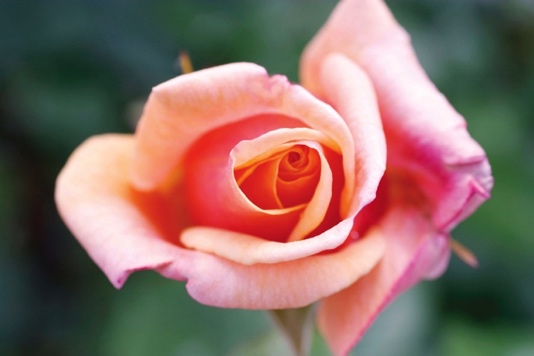 by Margaret Wise Brownfrom Read Me First: Poems for Younger Readers for Every Day of the YearQuestion WordsAnimal QuestionsWho saw the petalsdrop from the rose?I, said the spider,but nobody knows.Who saw the sunsetflash on a bird?I, said the fish,but nobody heard.Who saw the fogcome over the sea?I, said the sea pigeon,only me.Who saw the firstgreen light of the sun?I, said the night owl,the only one.Who saw the mosscreep over the stone?I, said the grey fox,all alone.What __________________________________________________When__________________________________________________Where__________________________________________________Who __________________________________________________Why __________________________________________________Which__________________________________________________How __________________________________________________Can__________________________________________________?My animalsMy questions_________________________________________________________________________________________________________________________________________________________________________________________________________________________________________________________________________________________________________________________________________________________________________________________________________________________________________________________________________________________________________________________________________________________________________________________________________________________________________________________________________________________________________________________________________________________________________________________________________________________________________________________________________________________________________________________________________________________